ҠАРАР 					                             ПОСТАНОВЛЕНИЕ     « 22»  июнь  2022 й. 	                          № 19                              «22 »  июня    2022 г.Об утверждении Порядка обнародования анализа рассмотрения обращений граждан, поступивших в администрацию сельского поселения 1-Иткуловский сельсовет муниципального района  Баймакский район Республики БашкортостанНа основании Федерального закона от 06.10.2003 №131-ФЗ «Об общих принципах организации местного самоуправления Российской Федерации», Федерального закона от 02.05.2006 №59-ФЗ «О порядке рассмотрения обращений граждан Российской Федерации», Закона Республики Башкортостан от 12.12.2006 №391-з «Об обращениях граждан в Республике Башкортостан», руководствуясь Уставом Сельского поселения 1-Иткуловский  сельсовет муниципального района  Баймакский район Республики Башкортостан п о с т а н о в л я ю:1. Утвердить Порядок обнародования анализа рассмотрения обращений граждан, поступивших в администрацию сельского поселения 1-Иткуловский сельсовет муниципального района  Баймакский район Республики Башкортостан согласно приложению к настоящему постановлению. 2. Обнародовать настоящее постановление на официальном сайте Администрации сельского поселения   1-Иткуловский   сельсовет муниципального района  Баймакский район Республики Башкортостан.3. Контроль за исполнением настоящего постановления оставляю за собой.     Глава сельского поселения                             Раев Ю.Ю. Приложение к постановлению главы Администрации сельского поселения 1-Иткуловский сельсовет муниципального района  Баймакский район Республики Башкортостан  от 22 июня  2022г. № 19ПОРЯДОК обнародования анализа рассмотрения обращений граждан, поступивших  в администрацию сельского поселения 1-Иткуловский сельсовет муниципального района  Баймакский район Республики БашкортостанДля целей настоящего Порядка используются следующие понятия: «обращение» – предложение, заявление, ходатайство, жалоба гражданина, изложенная в письменной или устной форме; «заявление» – вид обращения гражданина по поводу реализации прав, свобод, закрепленных Конституцией РФ и нормативными правовыми актами Российской Федерации и Республики Башкортостан;«должностное лицо» - лицо, постоянно, временно или по специальному полномочию осуществляющее функции представителя власти либо выполняющее организационно-распорядительные, административно-хозяйственные функции в органе местного самоуправления.2. Настоящий Порядок обнародования анализа рассмотрения обращений граждан (далее- Порядок), поступивших в Администрацию сельского поселения 1-Иткуловский сельсовет муниципального района  Баймакский район Республики Башкортостан (далее- Администрация) в соответствии с Законом Республики Башкортостан «О рассмотрении обращений граждан» устанавливает основные требования к проведению и обнародованию анализа рассмотрения обращений граждан, поступивших в Администрацию. 3. В Администрации проводится анализ по рассмотрению обращений граждан (далее - обращения) по вопросам, находящимся в ведении сельского поселения в соответствии с Конституцией Российской Федерации, федеральными законами и законами Республики Башкортостан.4. Проведение анализа рассмотрений обращений производится управляющим делами Администрации. Анализ рассмотрений обращений проводится два раза в год: за полугодие и за истекший год.5. Указанный анализ содержит информацию о количестве поступивших, переадресованных и рассмотренных письменных обращений, обращений в форме электронного документа, о количестве граждан, принятых на личном приеме, о тематике обращений, о принятых по результатам рассмотрения обращений мерах, в том числе о принятых нормативных правовых и иных актах (при наличии) и размещается на официальном сайте Администрации не позднее 1 сентября и 1 марта.6. Справочную работу по обращениям граждан ведет управляющий делами Администрации. Управляющий делами готовит информационно-аналитические и статистические материалы о поступающих обращениях граждан и представляет их Главе сельского поселения.7. В случае невыполнения требований данного порядка и нарушения сроков проведения и обнародования анализа рассмотрения обращений граждан, должностные лица несут ответственность, установленную действующим законодательством.БашҠортостан республикаҺЫБаймаҠ  районы муниципальРайоныныҢ  1- ЭТҠОЛ ауылСоветы ауыл билӘмӘҺе ХАкИМИӘТЕРЕСПУБЛИКА БАШКОРТОСТАНАДМИНИСТРАЦИЯ сельского поселения 1-ИТКУЛОВСКИЙ  сельсовет муниципального района Баймакский районБашҠортостан республикаҺЫБаймаҠ  районы муниципальРайоныныҢ  1- ЭТҠОЛ ауылСоветы ауыл билӘмӘҺе ХАкИМИӘТЕ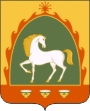 РЕСПУБЛИКА БАШКОРТОСТАНАДМИНИСТРАЦИЯ сельского поселения 1-ИТКУЛОВСКИЙ  сельсовет муниципального района Баймакский район453673, Баймаҡ  районы, 1-Этҡол ауылы, Ленин урамы, 85 тел. 8(34751) 4-24-68, 4-24-30факс 8(34751) 4-24-30453673, Баймаҡ  районы, 1-Этҡол ауылы, Ленин урамы, 85 тел. 8(34751) 4-24-68, 4-24-30факс 8(34751) 4-24-30                    453673, Баймакский район, с.1-Иткулово,                    ул. Ленина, 85                       тел. 8(34751) 4-24-68, 4-24-30                     факс 8(34751) 4-24-30                    453673, Баймакский район, с.1-Иткулово,                    ул. Ленина, 85                       тел. 8(34751) 4-24-68, 4-24-30                     факс 8(34751) 4-24-30